Flexible Retirement Request FormFlexible Retirement Request FormFlexible Retirement Request FormFlexible Retirement Request FormFlexible Retirement Request FormFlexible Retirement Request FormFlexible Retirement Request FormFlexible Retirement Request FormFlexible Retirement Request FormFlexible Retirement Request FormFlexible Retirement Request FormGuidanceGuidanceGuidanceGuidanceGuidanceGuidanceGuidanceGuidanceGuidanceGuidanceGuidancePlease refer to the Flexible Retirement Policy before completing this form. Flexible retirement is only available to:USS members who are aged 55 or over and have two years’ qualifying serviceSBS members who are aged 55 or over and have two years’ qualifying serviceSTPS members who are aged 55 or over and have been in pensionable employment since April 2007LGPS members (contact the University’s Pension Department for information on how flexible retirement operates under this scheme).NHSPS members who are aged 55 or over and have two years’ pensionable serviceOnce you have fully completed the details, please forward the form to your manager for consideration. You must do this at least three months before you want the new working arrangement to start.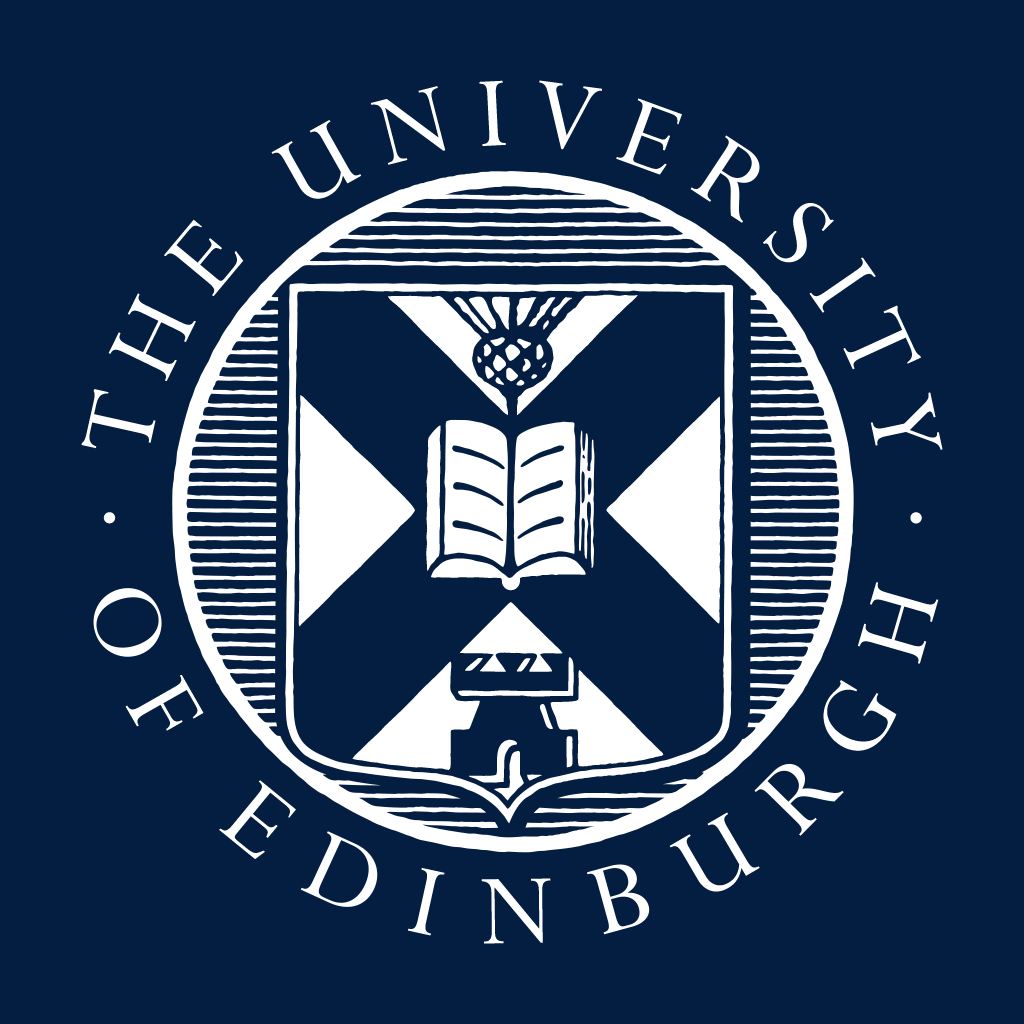 Please refer to the Flexible Retirement Policy before completing this form. Flexible retirement is only available to:USS members who are aged 55 or over and have two years’ qualifying serviceSBS members who are aged 55 or over and have two years’ qualifying serviceSTPS members who are aged 55 or over and have been in pensionable employment since April 2007LGPS members (contact the University’s Pension Department for information on how flexible retirement operates under this scheme).NHSPS members who are aged 55 or over and have two years’ pensionable serviceOnce you have fully completed the details, please forward the form to your manager for consideration. You must do this at least three months before you want the new working arrangement to start.Please refer to the Flexible Retirement Policy before completing this form. Flexible retirement is only available to:USS members who are aged 55 or over and have two years’ qualifying serviceSBS members who are aged 55 or over and have two years’ qualifying serviceSTPS members who are aged 55 or over and have been in pensionable employment since April 2007LGPS members (contact the University’s Pension Department for information on how flexible retirement operates under this scheme).NHSPS members who are aged 55 or over and have two years’ pensionable serviceOnce you have fully completed the details, please forward the form to your manager for consideration. You must do this at least three months before you want the new working arrangement to start.Please refer to the Flexible Retirement Policy before completing this form. Flexible retirement is only available to:USS members who are aged 55 or over and have two years’ qualifying serviceSBS members who are aged 55 or over and have two years’ qualifying serviceSTPS members who are aged 55 or over and have been in pensionable employment since April 2007LGPS members (contact the University’s Pension Department for information on how flexible retirement operates under this scheme).NHSPS members who are aged 55 or over and have two years’ pensionable serviceOnce you have fully completed the details, please forward the form to your manager for consideration. You must do this at least three months before you want the new working arrangement to start.Please refer to the Flexible Retirement Policy before completing this form. Flexible retirement is only available to:USS members who are aged 55 or over and have two years’ qualifying serviceSBS members who are aged 55 or over and have two years’ qualifying serviceSTPS members who are aged 55 or over and have been in pensionable employment since April 2007LGPS members (contact the University’s Pension Department for information on how flexible retirement operates under this scheme).NHSPS members who are aged 55 or over and have two years’ pensionable serviceOnce you have fully completed the details, please forward the form to your manager for consideration. You must do this at least three months before you want the new working arrangement to start.Please refer to the Flexible Retirement Policy before completing this form. Flexible retirement is only available to:USS members who are aged 55 or over and have two years’ qualifying serviceSBS members who are aged 55 or over and have two years’ qualifying serviceSTPS members who are aged 55 or over and have been in pensionable employment since April 2007LGPS members (contact the University’s Pension Department for information on how flexible retirement operates under this scheme).NHSPS members who are aged 55 or over and have two years’ pensionable serviceOnce you have fully completed the details, please forward the form to your manager for consideration. You must do this at least three months before you want the new working arrangement to start.Please refer to the Flexible Retirement Policy before completing this form. Flexible retirement is only available to:USS members who are aged 55 or over and have two years’ qualifying serviceSBS members who are aged 55 or over and have two years’ qualifying serviceSTPS members who are aged 55 or over and have been in pensionable employment since April 2007LGPS members (contact the University’s Pension Department for information on how flexible retirement operates under this scheme).NHSPS members who are aged 55 or over and have two years’ pensionable serviceOnce you have fully completed the details, please forward the form to your manager for consideration. You must do this at least three months before you want the new working arrangement to start.Please refer to the Flexible Retirement Policy before completing this form. Flexible retirement is only available to:USS members who are aged 55 or over and have two years’ qualifying serviceSBS members who are aged 55 or over and have two years’ qualifying serviceSTPS members who are aged 55 or over and have been in pensionable employment since April 2007LGPS members (contact the University’s Pension Department for information on how flexible retirement operates under this scheme).NHSPS members who are aged 55 or over and have two years’ pensionable serviceOnce you have fully completed the details, please forward the form to your manager for consideration. You must do this at least three months before you want the new working arrangement to start.Please refer to the Flexible Retirement Policy before completing this form. Flexible retirement is only available to:USS members who are aged 55 or over and have two years’ qualifying serviceSBS members who are aged 55 or over and have two years’ qualifying serviceSTPS members who are aged 55 or over and have been in pensionable employment since April 2007LGPS members (contact the University’s Pension Department for information on how flexible retirement operates under this scheme).NHSPS members who are aged 55 or over and have two years’ pensionable serviceOnce you have fully completed the details, please forward the form to your manager for consideration. You must do this at least three months before you want the new working arrangement to start.Please refer to the Flexible Retirement Policy before completing this form. Flexible retirement is only available to:USS members who are aged 55 or over and have two years’ qualifying serviceSBS members who are aged 55 or over and have two years’ qualifying serviceSTPS members who are aged 55 or over and have been in pensionable employment since April 2007LGPS members (contact the University’s Pension Department for information on how flexible retirement operates under this scheme).NHSPS members who are aged 55 or over and have two years’ pensionable serviceOnce you have fully completed the details, please forward the form to your manager for consideration. You must do this at least three months before you want the new working arrangement to start.Please refer to the Flexible Retirement Policy before completing this form. Flexible retirement is only available to:USS members who are aged 55 or over and have two years’ qualifying serviceSBS members who are aged 55 or over and have two years’ qualifying serviceSTPS members who are aged 55 or over and have been in pensionable employment since April 2007LGPS members (contact the University’s Pension Department for information on how flexible retirement operates under this scheme).NHSPS members who are aged 55 or over and have two years’ pensionable serviceOnce you have fully completed the details, please forward the form to your manager for consideration. You must do this at least three months before you want the new working arrangement to start.Section 1: Personal DetailsSection 1: Personal DetailsSection 1: Personal DetailsSection 1: Personal DetailsSection 1: Personal DetailsSection 1: Personal DetailsSection 1: Personal DetailsSection 1: Personal DetailsSection 1: Personal DetailsSection 1: Personal DetailsSection 1: Personal DetailsName:Name:Name:Name:Employee Number:Employee Number:Employee Number:Employee Number:Department/School:Department/School:Department/School:Department/School:Start Date at UoE  (dd/mm/yyyy):Start Date at UoE  (dd/mm/yyyy):Start Date at UoE  (dd/mm/yyyy):Start Date at UoE  (dd/mm/yyyy):Your pension scheme: Your pension scheme: Your pension scheme: Your pension scheme: Your pension scheme: Your pension scheme: Your pension scheme: Your pension scheme: Your pension scheme: Your pension scheme: Your pension scheme: USS  SBS  STPS  STPS  STPS  NHSPS  NHSPS  NHSPS  LGPS  LGPS  LGPS  Section 2: Working Pattern and Requested ArrangementComplete this section by using the Work Schedule Calculator to calculate where the hours will be increasing or decreasing and where your working pattern will changeSection 2: Working Pattern and Requested ArrangementComplete this section by using the Work Schedule Calculator to calculate where the hours will be increasing or decreasing and where your working pattern will changeSection 2: Working Pattern and Requested ArrangementComplete this section by using the Work Schedule Calculator to calculate where the hours will be increasing or decreasing and where your working pattern will changeSection 2: Working Pattern and Requested ArrangementComplete this section by using the Work Schedule Calculator to calculate where the hours will be increasing or decreasing and where your working pattern will changeSection 2: Working Pattern and Requested ArrangementComplete this section by using the Work Schedule Calculator to calculate where the hours will be increasing or decreasing and where your working pattern will changeSection 2: Working Pattern and Requested ArrangementComplete this section by using the Work Schedule Calculator to calculate where the hours will be increasing or decreasing and where your working pattern will changeSection 2: Working Pattern and Requested ArrangementComplete this section by using the Work Schedule Calculator to calculate where the hours will be increasing or decreasing and where your working pattern will changeSection 2: Working Pattern and Requested ArrangementComplete this section by using the Work Schedule Calculator to calculate where the hours will be increasing or decreasing and where your working pattern will changeSection 2: Working Pattern and Requested ArrangementComplete this section by using the Work Schedule Calculator to calculate where the hours will be increasing or decreasing and where your working pattern will changeSection 2: Working Pattern and Requested ArrangementComplete this section by using the Work Schedule Calculator to calculate where the hours will be increasing or decreasing and where your working pattern will changeSection 2: Working Pattern and Requested ArrangementComplete this section by using the Work Schedule Calculator to calculate where the hours will be increasing or decreasing and where your working pattern will changeYour current working pattern and Contractual Hours(paste Work Schedule format here from Work Schedule Calculator e.g. 35_7days_S0M7T7W7T7F7S0) Your current working pattern and Contractual Hours(paste Work Schedule format here from Work Schedule Calculator e.g. 35_7days_S0M7T7W7T7F7S0) Your current working pattern and Contractual Hours(paste Work Schedule format here from Work Schedule Calculator e.g. 35_7days_S0M7T7W7T7F7S0) Work Schedule format:       No. hours worked per week:         Work Schedule format:       No. hours worked per week:         Work Schedule format:       No. hours worked per week:         Work Schedule format:       No. hours worked per week:         Work Schedule format:       No. hours worked per week:         Work Schedule format:       No. hours worked per week:         Work Schedule format:       No. hours worked per week:         The working arrangement you would like to work in future:(paste Work Schedule format here from Work Schedule Calculator e.g. 35_7days_S0M7T7W7T7F7S0) The working arrangement you would like to work in future:(paste Work Schedule format here from Work Schedule Calculator e.g. 35_7days_S0M7T7W7T7F7S0) The working arrangement you would like to work in future:(paste Work Schedule format here from Work Schedule Calculator e.g. 35_7days_S0M7T7W7T7F7S0) Work Schedule format:       No. hours worked per week:       Work Schedule format:       No. hours worked per week:       Work Schedule format:       No. hours worked per week:       Work Schedule format:       No. hours worked per week:       Work Schedule format:       No. hours worked per week:       Work Schedule format:       No. hours worked per week:       Work Schedule format:       No. hours worked per week:       The working arrangement you would like to work in future:(paste Work Schedule format here from Work Schedule Calculator e.g. 35_7days_S0M7T7W7T7F7S0) The working arrangement you would like to work in future:(paste Work Schedule format here from Work Schedule Calculator e.g. 35_7days_S0M7T7W7T7F7S0) The working arrangement you would like to work in future:(paste Work Schedule format here from Work Schedule Calculator e.g. 35_7days_S0M7T7W7T7F7S0) Are you making your request as a reasonable adjustment in relation to a disability?  Yes    OR  No  Are you making your request as a reasonable adjustment in relation to a disability?  Yes    OR  No  Are you making your request as a reasonable adjustment in relation to a disability?  Yes    OR  No  Are you making your request as a reasonable adjustment in relation to a disability?  Yes    OR  No  Are you making your request as a reasonable adjustment in relation to a disability?  Yes    OR  No  Are you making your request as a reasonable adjustment in relation to a disability?  Yes    OR  No  Are you making your request as a reasonable adjustment in relation to a disability?  Yes    OR  No  Are you making your request as a reasonable adjustment in relation to a disability?  Yes    OR  No  Are you making your request as a reasonable adjustment in relation to a disability?  Yes    OR  No  Are you making your request as a reasonable adjustment in relation to a disability?  Yes    OR  No  Are you making your request as a reasonable adjustment in relation to a disability?  Yes    OR  No  The date you would like the new working arrangements to start (dd/mm/yyyy):       Please remember the pension scheme requires 2 months’ notice of flexible retirement in order to approve payment of pension benefits. The date you would like the new working arrangements to start (dd/mm/yyyy):       Please remember the pension scheme requires 2 months’ notice of flexible retirement in order to approve payment of pension benefits. The date you would like the new working arrangements to start (dd/mm/yyyy):       Please remember the pension scheme requires 2 months’ notice of flexible retirement in order to approve payment of pension benefits. The date you would like the new working arrangements to start (dd/mm/yyyy):       Please remember the pension scheme requires 2 months’ notice of flexible retirement in order to approve payment of pension benefits. The date you would like the new working arrangements to start (dd/mm/yyyy):       Please remember the pension scheme requires 2 months’ notice of flexible retirement in order to approve payment of pension benefits. The date you would like the new working arrangements to start (dd/mm/yyyy):       Please remember the pension scheme requires 2 months’ notice of flexible retirement in order to approve payment of pension benefits. The date you would like the new working arrangements to start (dd/mm/yyyy):       Please remember the pension scheme requires 2 months’ notice of flexible retirement in order to approve payment of pension benefits. The date you would like the new working arrangements to start (dd/mm/yyyy):       Please remember the pension scheme requires 2 months’ notice of flexible retirement in order to approve payment of pension benefits. The date you would like the new working arrangements to start (dd/mm/yyyy):       Please remember the pension scheme requires 2 months’ notice of flexible retirement in order to approve payment of pension benefits. The date you would like the new working arrangements to start (dd/mm/yyyy):       Please remember the pension scheme requires 2 months’ notice of flexible retirement in order to approve payment of pension benefits. The date you would like the new working arrangements to start (dd/mm/yyyy):       Please remember the pension scheme requires 2 months’ notice of flexible retirement in order to approve payment of pension benefits. Please give details of how you think your request would benefit your job, colleagues, business area:Please give details of how you think your request would benefit your job, colleagues, business area:Please give details of how you think your request would benefit your job, colleagues, business area:Please give details of how you think your request would benefit your job, colleagues, business area:Please give details of how you think your request would benefit your job, colleagues, business area:Please give details of how you think your request would benefit your job, colleagues, business area:Please give details of how you think your request would benefit your job, colleagues, business area:Please give details of how you think your request would benefit your job, colleagues, business area:Please give details of how you think your request would benefit your job, colleagues, business area:Please give details of how you think your request would benefit your job, colleagues, business area:Please give details of how you think your request would benefit your job, colleagues, business area:What impact will the change have on your job, colleagues, business area?e.g. any cost savings / increases; will someone else need to be employed to do your work; does it impact on service provision; will your colleagues have more responsibilities?What impact will the change have on your job, colleagues, business area?e.g. any cost savings / increases; will someone else need to be employed to do your work; does it impact on service provision; will your colleagues have more responsibilities?What impact will the change have on your job, colleagues, business area?e.g. any cost savings / increases; will someone else need to be employed to do your work; does it impact on service provision; will your colleagues have more responsibilities?What impact will the change have on your job, colleagues, business area?e.g. any cost savings / increases; will someone else need to be employed to do your work; does it impact on service provision; will your colleagues have more responsibilities?What impact will the change have on your job, colleagues, business area?e.g. any cost savings / increases; will someone else need to be employed to do your work; does it impact on service provision; will your colleagues have more responsibilities?What impact will the change have on your job, colleagues, business area?e.g. any cost savings / increases; will someone else need to be employed to do your work; does it impact on service provision; will your colleagues have more responsibilities?What impact will the change have on your job, colleagues, business area?e.g. any cost savings / increases; will someone else need to be employed to do your work; does it impact on service provision; will your colleagues have more responsibilities?What impact will the change have on your job, colleagues, business area?e.g. any cost savings / increases; will someone else need to be employed to do your work; does it impact on service provision; will your colleagues have more responsibilities?What impact will the change have on your job, colleagues, business area?e.g. any cost savings / increases; will someone else need to be employed to do your work; does it impact on service provision; will your colleagues have more responsibilities?What impact will the change have on your job, colleagues, business area?e.g. any cost savings / increases; will someone else need to be employed to do your work; does it impact on service provision; will your colleagues have more responsibilities?What impact will the change have on your job, colleagues, business area?e.g. any cost savings / increases; will someone else need to be employed to do your work; does it impact on service provision; will your colleagues have more responsibilities?Section 3: SignatureSection 3: SignatureSection 3: SignatureSection 3: SignatureSection 3: SignatureSection 3: SignatureSection 3: SignatureSection 3: SignatureSection 3: SignatureSection 3: SignatureSection 3: SignatureSignature:       Signature:       Signature:       Signature:       Signature:       Signature:       Date (dd/mm/yyyy):       Date (dd/mm/yyyy):       Date (dd/mm/yyyy):       Date (dd/mm/yyyy):       Date (dd/mm/yyyy):       Once the form has been completed, save and then email/send to your manager.Once the form has been completed, save and then email/send to your manager.Once the form has been completed, save and then email/send to your manager.Once the form has been completed, save and then email/send to your manager.Once the form has been completed, save and then email/send to your manager.Once the form has been completed, save and then email/send to your manager.Once the form has been completed, save and then email/send to your manager.Once the form has been completed, save and then email/send to your manager.Once the form has been completed, save and then email/send to your manager.Once the form has been completed, save and then email/send to your manager.Once the form has been completed, save and then email/send to your manager.Section 4: Manager Decision Use Part A for approved requests or Part B for declined requests.  Then forward this form to HR (Pensions require 2 months’ notice for any changes).Section 4: Manager Decision Use Part A for approved requests or Part B for declined requests.  Then forward this form to HR (Pensions require 2 months’ notice for any changes).Section 4: Manager Decision Use Part A for approved requests or Part B for declined requests.  Then forward this form to HR (Pensions require 2 months’ notice for any changes).Section 4: Manager Decision Use Part A for approved requests or Part B for declined requests.  Then forward this form to HR (Pensions require 2 months’ notice for any changes).Section 4: Manager Decision Use Part A for approved requests or Part B for declined requests.  Then forward this form to HR (Pensions require 2 months’ notice for any changes).Section 4: Manager Decision Use Part A for approved requests or Part B for declined requests.  Then forward this form to HR (Pensions require 2 months’ notice for any changes).Section 4: Manager Decision Use Part A for approved requests or Part B for declined requests.  Then forward this form to HR (Pensions require 2 months’ notice for any changes).Section 4: Manager Decision Use Part A for approved requests or Part B for declined requests.  Then forward this form to HR (Pensions require 2 months’ notice for any changes).Section 4: Manager Decision Use Part A for approved requests or Part B for declined requests.  Then forward this form to HR (Pensions require 2 months’ notice for any changes).Section 4: Manager Decision Use Part A for approved requests or Part B for declined requests.  Then forward this form to HR (Pensions require 2 months’ notice for any changes).Section 4: Manager Decision Use Part A for approved requests or Part B for declined requests.  Then forward this form to HR (Pensions require 2 months’ notice for any changes). Approved Request  Approved Request  Approved Request  Approved Request  Approved Request  Approved Request  Approved Request  Approved Request  Approved Request  Approved Request  Approved Request Agreed:  As above     OR   As detailed below Agreed:  As above     OR   As detailed below Agreed:  As above     OR   As detailed below Agreed:  As above     OR   As detailed below Start date (dd/mm/yyyy):      Start date (dd/mm/yyyy):      Start date (dd/mm/yyyy):      Start date (dd/mm/yyyy):      Start date (dd/mm/yyyy):      Start date (dd/mm/yyyy):      Start date (dd/mm/yyyy):      Enter the agreed working arrangement if different from original request.(paste Work Schedule format here from Work Schedule Calculator e.g. 35_7days_S0M7T7W7T7F7S0) Enter the agreed working arrangement if different from original request.(paste Work Schedule format here from Work Schedule Calculator e.g. 35_7days_S0M7T7W7T7F7S0) Enter the agreed working arrangement if different from original request.(paste Work Schedule format here from Work Schedule Calculator e.g. 35_7days_S0M7T7W7T7F7S0) Enter the agreed working arrangement if different from original request.(paste Work Schedule format here from Work Schedule Calculator e.g. 35_7days_S0M7T7W7T7F7S0) Work Schedule format:      Total hours per week:        Work Schedule format:      Total hours per week:        Work Schedule format:      Total hours per week:        Work Schedule format:      Total hours per week:        Work Schedule format:      Total hours per week:        Work Schedule format:      Total hours per week:        Other details:      Other details:      Other details:      Other details:      Other details:      Other details:      Other details:      Other details:      Other details:      Other details:      Other details:      Declined Request - select one or more of the following reasons (add an X as appropriate)Declined Request - select one or more of the following reasons (add an X as appropriate)Declined Request - select one or more of the following reasons (add an X as appropriate)Declined Request - select one or more of the following reasons (add an X as appropriate)Declined Request - select one or more of the following reasons (add an X as appropriate)Declined Request - select one or more of the following reasons (add an X as appropriate)Declined Request - select one or more of the following reasons (add an X as appropriate)Declined Request - select one or more of the following reasons (add an X as appropriate)Declined Request - select one or more of the following reasons (add an X as appropriate)Declined Request - select one or more of the following reasons (add an X as appropriate)Declined Request - select one or more of the following reasons (add an X as appropriate)The burden of extra costsThe burden of extra costsThe burden of extra costsThe burden of extra costsThe burden of extra costsThe burden of extra costsThe burden of extra costsThe burden of extra costsThe burden of extra costsWork can’t be reorganised among other staffWork can’t be reorganised among other staffWork can’t be reorganised among other staffWork can’t be reorganised among other staffWork can’t be reorganised among other staffWork can’t be reorganised among other staffWork can’t be reorganised among other staffWork can’t be reorganised among other staffWork can’t be reorganised among other staffAdditional staff can’t be recruited to cover the workAdditional staff can’t be recruited to cover the workAdditional staff can’t be recruited to cover the workAdditional staff can’t be recruited to cover the workAdditional staff can’t be recruited to cover the workAdditional staff can’t be recruited to cover the workAdditional staff can’t be recruited to cover the workAdditional staff can’t be recruited to cover the workAdditional staff can’t be recruited to cover the workThe quality of work or performance will be affected detrimentallyThe quality of work or performance will be affected detrimentallyThe quality of work or performance will be affected detrimentallyThe quality of work or performance will be affected detrimentallyThe quality of work or performance will be affected detrimentallyThe quality of work or performance will be affected detrimentallyThe quality of work or performance will be affected detrimentallyThe quality of work or performance will be affected detrimentallyThe quality of work or performance will be affected detrimentallyBusiness area won’t be able to meet customer demandBusiness area won’t be able to meet customer demandBusiness area won’t be able to meet customer demandBusiness area won’t be able to meet customer demandBusiness area won’t be able to meet customer demandBusiness area won’t be able to meet customer demandBusiness area won’t be able to meet customer demandBusiness area won’t be able to meet customer demandBusiness area won’t be able to meet customer demandA lack of work during the proposed working timesA lack of work during the proposed working timesA lack of work during the proposed working timesA lack of work during the proposed working timesA lack of work during the proposed working timesA lack of work during the proposed working timesA lack of work during the proposed working timesA lack of work during the proposed working timesA lack of work during the proposed working timesPlanned structural changesPlanned structural changesPlanned structural changesPlanned structural changesPlanned structural changesPlanned structural changesPlanned structural changesPlanned structural changesPlanned structural changesFurther details why the request was declined - e.g. working patterns of colleagues, service priorities, costs of proposed changes: Further details why the request was declined - e.g. working patterns of colleagues, service priorities, costs of proposed changes: Further details why the request was declined - e.g. working patterns of colleagues, service priorities, costs of proposed changes: Further details why the request was declined - e.g. working patterns of colleagues, service priorities, costs of proposed changes: Further details why the request was declined - e.g. working patterns of colleagues, service priorities, costs of proposed changes: Further details why the request was declined - e.g. working patterns of colleagues, service priorities, costs of proposed changes: Further details why the request was declined - e.g. working patterns of colleagues, service priorities, costs of proposed changes: Further details why the request was declined - e.g. working patterns of colleagues, service priorities, costs of proposed changes: Further details why the request was declined - e.g. working patterns of colleagues, service priorities, costs of proposed changes: Further details why the request was declined - e.g. working patterns of colleagues, service priorities, costs of proposed changes: Further details why the request was declined - e.g. working patterns of colleagues, service priorities, costs of proposed changes: Manager’s Signature:      Manager’s Signature:      Manager’s Signature:      Manager’s Signature:      Manager’s Signature:      Manager’s Signature:      Manager’s Signature:      Date (dd/mm/yyyy):      Date (dd/mm/yyyy):      Date (dd/mm/yyyy):      Date (dd/mm/yyyy):      On completion please submit this form through People and Money.Copy in the employee for confirmation.Send employee appropriate letter confirming outcome of request and copy of this form.On completion please submit this form through People and Money.Copy in the employee for confirmation.Send employee appropriate letter confirming outcome of request and copy of this form.On completion please submit this form through People and Money.Copy in the employee for confirmation.Send employee appropriate letter confirming outcome of request and copy of this form.On completion please submit this form through People and Money.Copy in the employee for confirmation.Send employee appropriate letter confirming outcome of request and copy of this form.On completion please submit this form through People and Money.Copy in the employee for confirmation.Send employee appropriate letter confirming outcome of request and copy of this form.On completion please submit this form through People and Money.Copy in the employee for confirmation.Send employee appropriate letter confirming outcome of request and copy of this form.On completion please submit this form through People and Money.Copy in the employee for confirmation.Send employee appropriate letter confirming outcome of request and copy of this form.On completion please submit this form through People and Money.Copy in the employee for confirmation.Send employee appropriate letter confirming outcome of request and copy of this form.On completion please submit this form through People and Money.Copy in the employee for confirmation.Send employee appropriate letter confirming outcome of request and copy of this form.On completion please submit this form through People and Money.Copy in the employee for confirmation.Send employee appropriate letter confirming outcome of request and copy of this form.On completion please submit this form through People and Money.Copy in the employee for confirmation.Send employee appropriate letter confirming outcome of request and copy of this form.